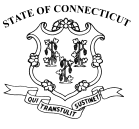 AN ACT CONCERNING ACCESS TO SCHOOL COUNSELORS AND THE IMPLEMENTATION OF A MODEL STATEWIDE COMPREHENSIVE SCHOOL COUNSELING PROGRAMBe it enacted by the Senate and House of Representatives in General Assembly convened:That chapter 164 of the general statutes be amended to provide students with greater access to school counselors and implementation of a statewide model comprehensive school counseling program.Statement of Purpose:To provide students with greater access to school counselors and implementation of a model comprehensive school counseling program.General AssemblyGeneral AssemblyRaised Bill No. ####Raised Bill No. ####Raised Bill No. ####Raised Bill No. ####Raised Bill No. ####January Session, 2019January Session, 2019LCO No. ###LCO No. ###LCO No. ###LCO No. ###LCO No. ###Referred to Committee on EDUCATIONReferred to Committee on EDUCATIONReferred to Committee on EDUCATIONReferred to Committee on EDUCATIONReferred to Committee on EDUCATIONReferred to Committee on EDUCATIONReferred to Committee on EDUCATIONReferred to Committee on EDUCATIONReferred to Committee on EDUCATIONIntroduced by:Introduced by:Introduced by:Introduced by:Introduced by:Introduced by:Introduced by:Introduced by:Introduced by: